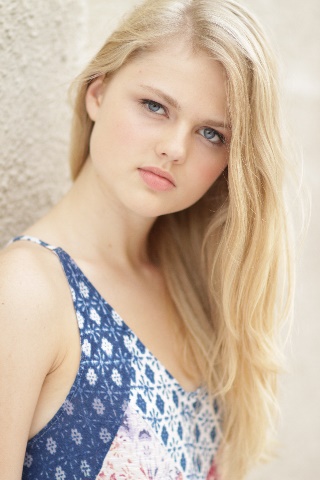 erikahjacobsen@gmail.com(206) 409-5753    Height: 5’7’’  Eye: Blue Hair: Blonde Vocal: M. Soprano Performance								Cats 						Featured Dancer		Roosevelt Theater (WA)No No Nannette 				Featured Dancer		Roosevelt Theater (WA)White Christmas 				Featured Dancer		Roosevelt Theater (WA)So You Think You Can Drag			Featured Dancer		New World Stages (NYC)Play Write Project				Lead Actress       		Seattle Repertory Theater Oh, What a World				Dancer				Choreography: Cherice BartonAccentuate The Positive			Dancer				Choreography: Lauren GaulIn The Mood					Dancer				Choreography: Rhonda MillerSign of Times					Dancer				Choreography: Aaron GordonWTF						Dancer                           	Choreography: Liana BlackburnAll Nite (Don’t Stop)				Dancer				Choreography: Helene Phillips 	Sax						Dancer				Choreography: Brian FriedmanPrint	Free People Seattle 				Model				Amy Helmuth	Choreography Honors Club 					Choreographer      		All That DanceEducation/Training				                          		Pace School of Performing Arts: Commercial Dance BFA Candidate 2016BDC Professional SemesterLA Pace Dance Intensive w/ Mandy Moore		 		Special Awards													National Honor Society of Dance Arts International Thespian SocietySpecial Skills											Acting, Singing, Taping, Seattle Driver’s License, Passport, Speaking Spanish, Some Aerial Skills, Yoga, Pilates